Social Media Tool KitKit de herramientas para los medios socialesPost #1: Before the Collection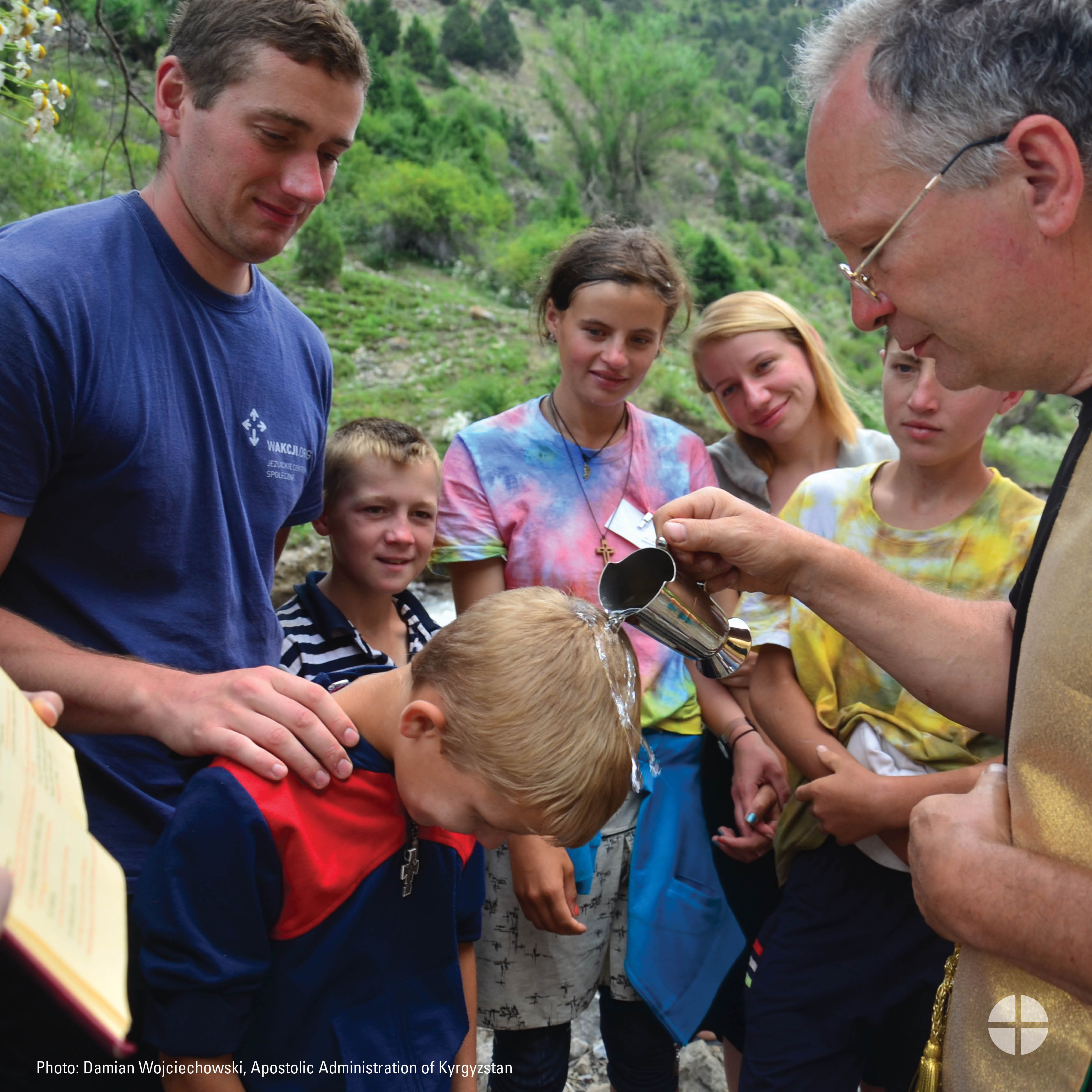 Facebook/Instagram/TwitterYour gift to the Collection for the Church in Central and Eastern Europe makes a difference for those living in former communist countries. Please prayerfully consider how you can support the collection this year. #BuildTheFuture #1church1mission www.usccb.org/cceeAporte #1: Antes de la ColectaFacebook/Instagram/TwitterTu donativo a la Colecta para la Iglesia en Europa Central y Oriental hace una diferencia para aquellos que viven en los antiguos países comunistas. ¡Por favor, en oración, considera cómo puedes apoyar a la colecta este año! #ConstruyamosElFuturo #1iglesia1misión www.usccb.org/cceePost #2: Before the Collection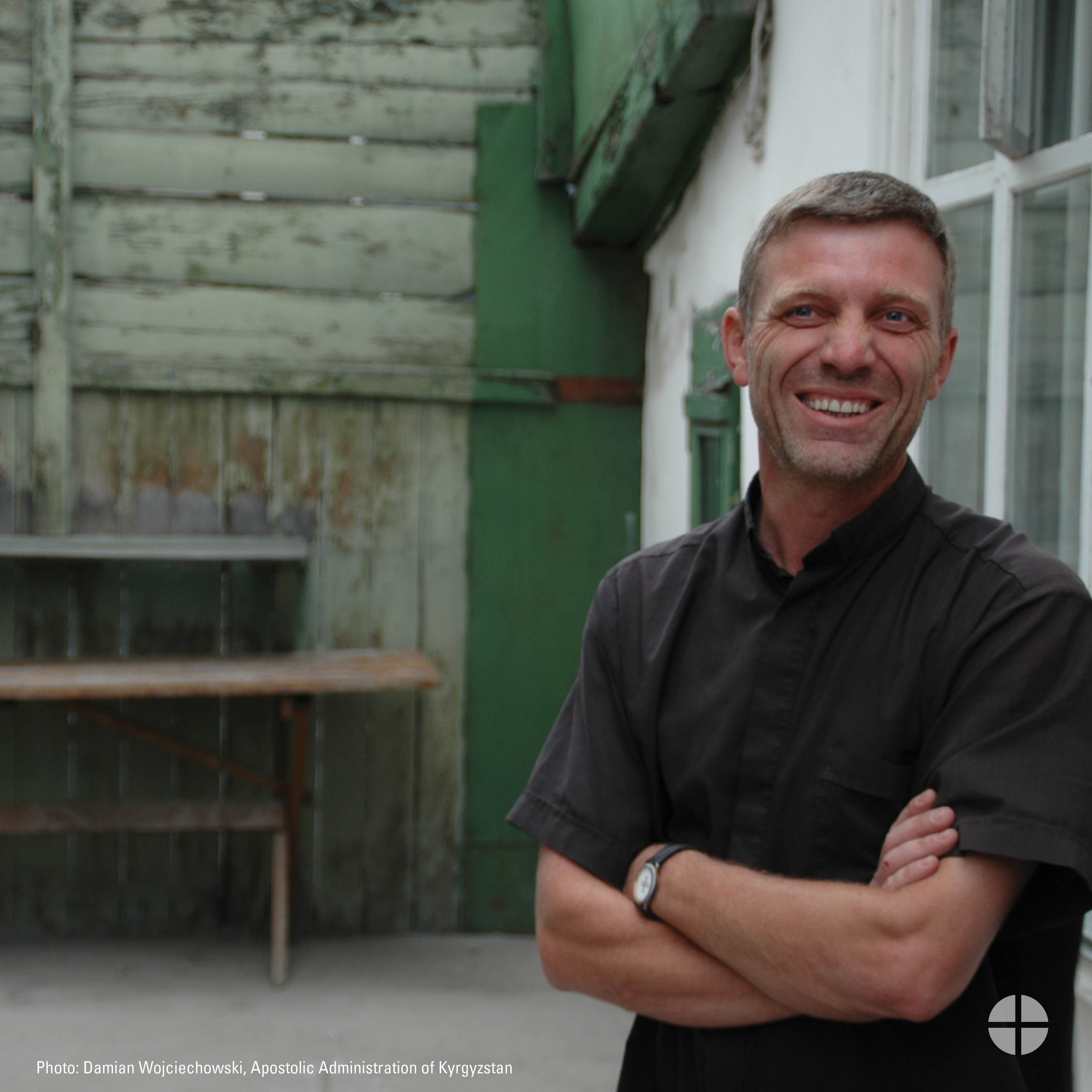 Facebook/InstagramDid you know that the Collection for the Church in Central and Eastern Europe helps the Church in more than 25 countries, many of which were formerly under communist rule? Support the collection and #BuildTheFuture. #1church1mission www.usccb.org/cceeAporte #2: Antes de la ColectaFacebook/Instagram¿Sabías que la Colecta para la Iglesia en Europa Central y Oriental ayuda a la Iglesia en más de 25 países, muchos de los cuales estuvieron bajo el antiguo régimen comunista? Apoyemos a la Colecta y #ConstruyamosElFuturo. #1iglesia1misión www.usccb.org/cceePost #3: Week of the Collection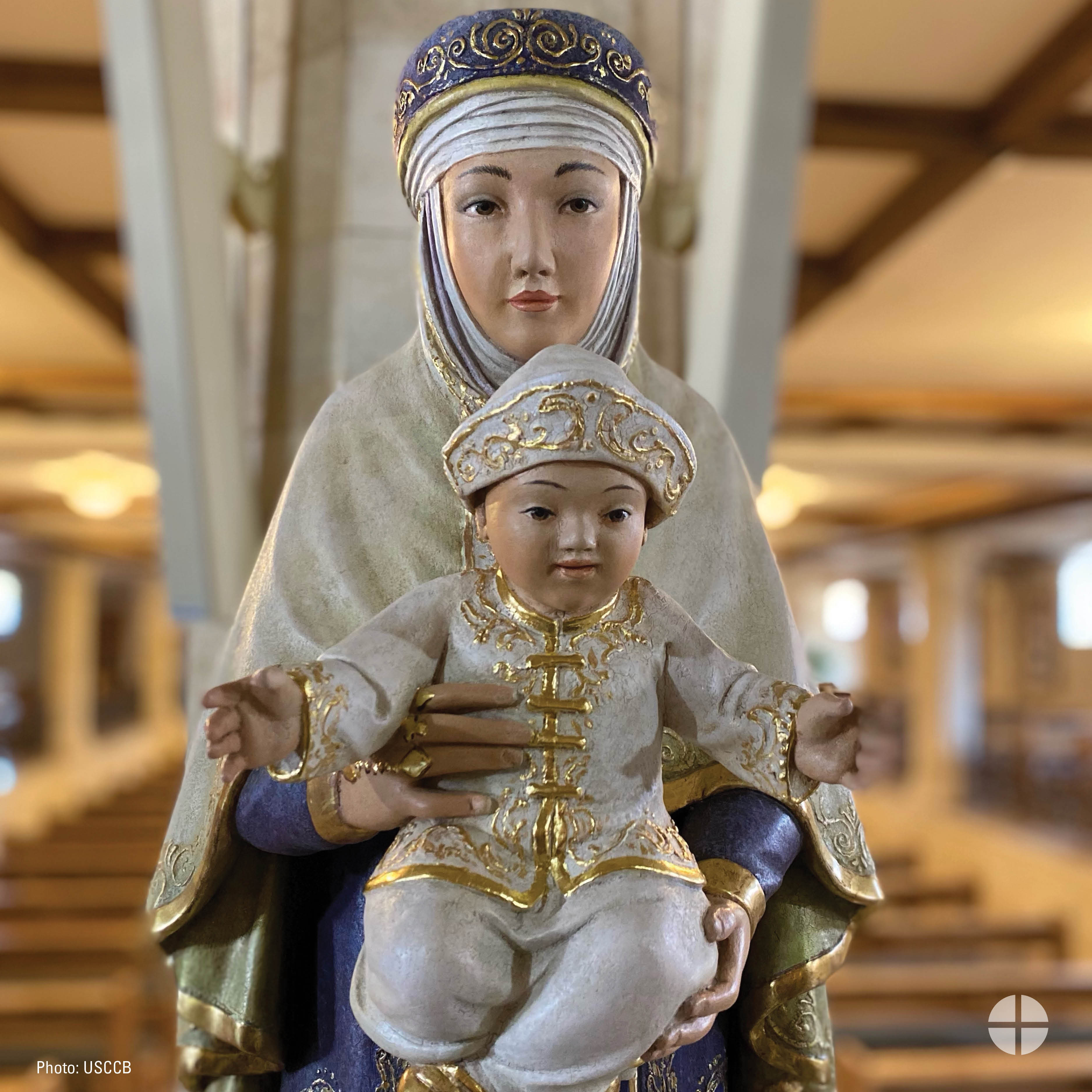 Facebook/Instagram/TwitterThe Church in Central and Eastern Europe has struggled to rebuild in the aftermath of communist rule. Learn more and support the collection at Mass. #iGiveCatholicTogether also accepts funds for the collection. #BuildTheFuture #1Church1Mission www.usccb.org/cceeAporte #3: Semana de la ColectaFacebook/Instagram/TwitterLa Iglesia en Europa Central y Oriental ha luchado para reconstruir después del régimen comunista. ¡Infórmate más y apoya a la colecta en la Misa! #iGiveCatholicTogether también acepta fondos para la colecta. #ConstruyamosElFuturo #1Iglesia1Misión www.usccb.org/cceePost #4: Week of the Collection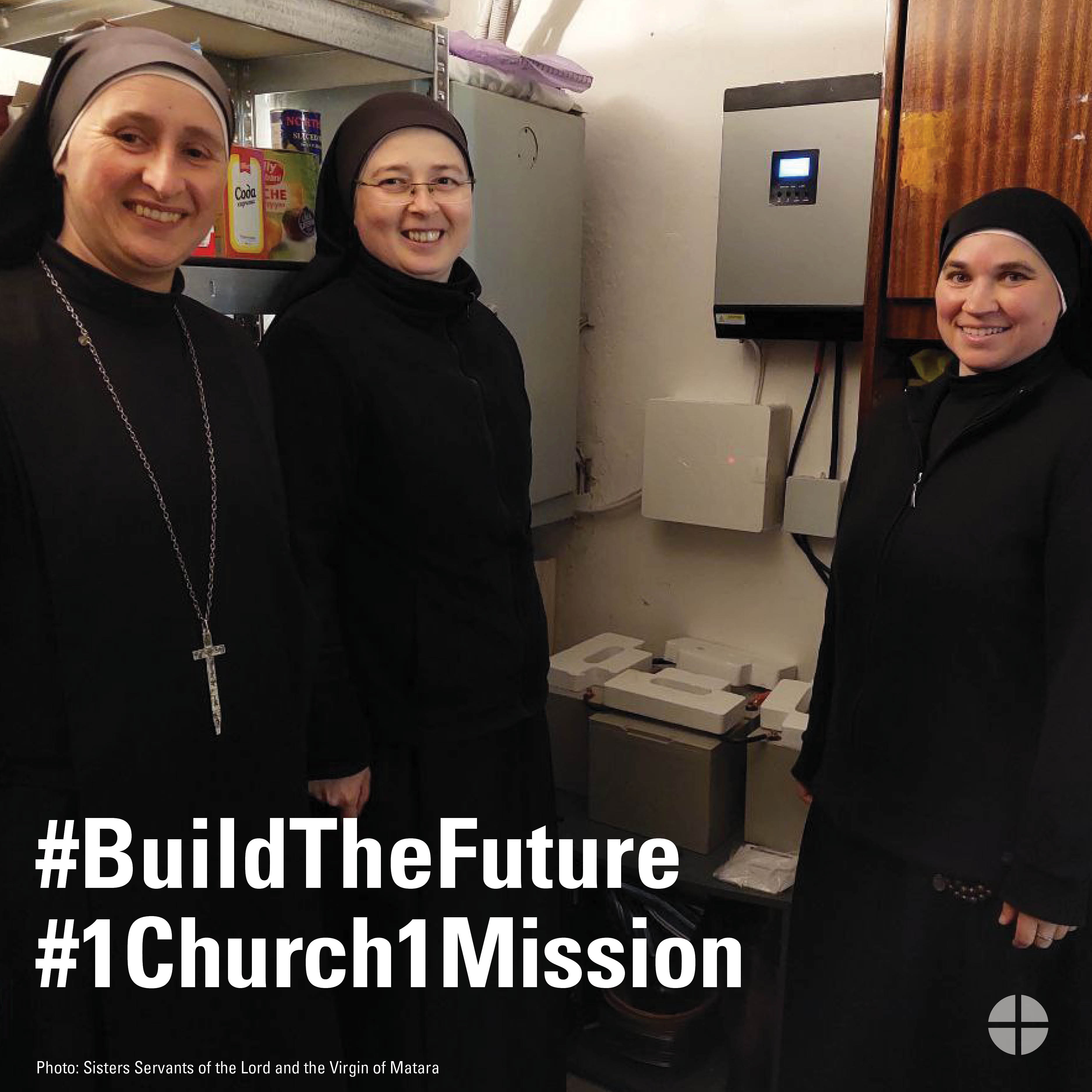 Facebook/Instagram/TwitterSupport the Collection for the Church in Central and Eastern Europe. Help #BuildTheFuture for generations of Catholics to come. Learn more at www.usscb.org/ccee.#1church1missionAporte #4: Semana de la Colecta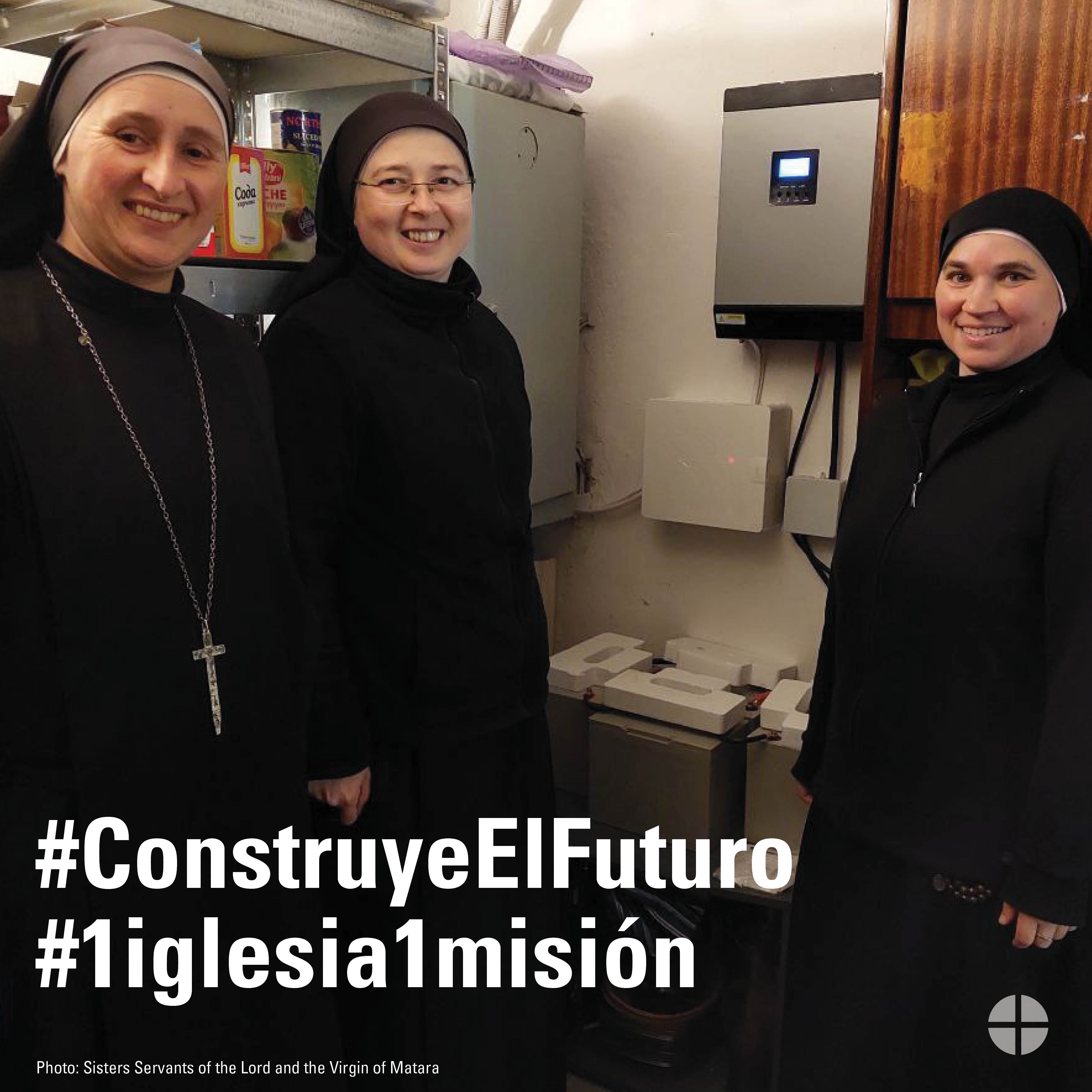 Facebook/Instagram/TwitterApoya a la Colecta para la Iglesia en Europa Central y Oriental. Ayudemos y #ConstruyamosElFuturo para las futuras generaciones de católicos. Infórmate más en www.usscb.org/ccee. #1iglesia1misiónPost #5: Day of the Collection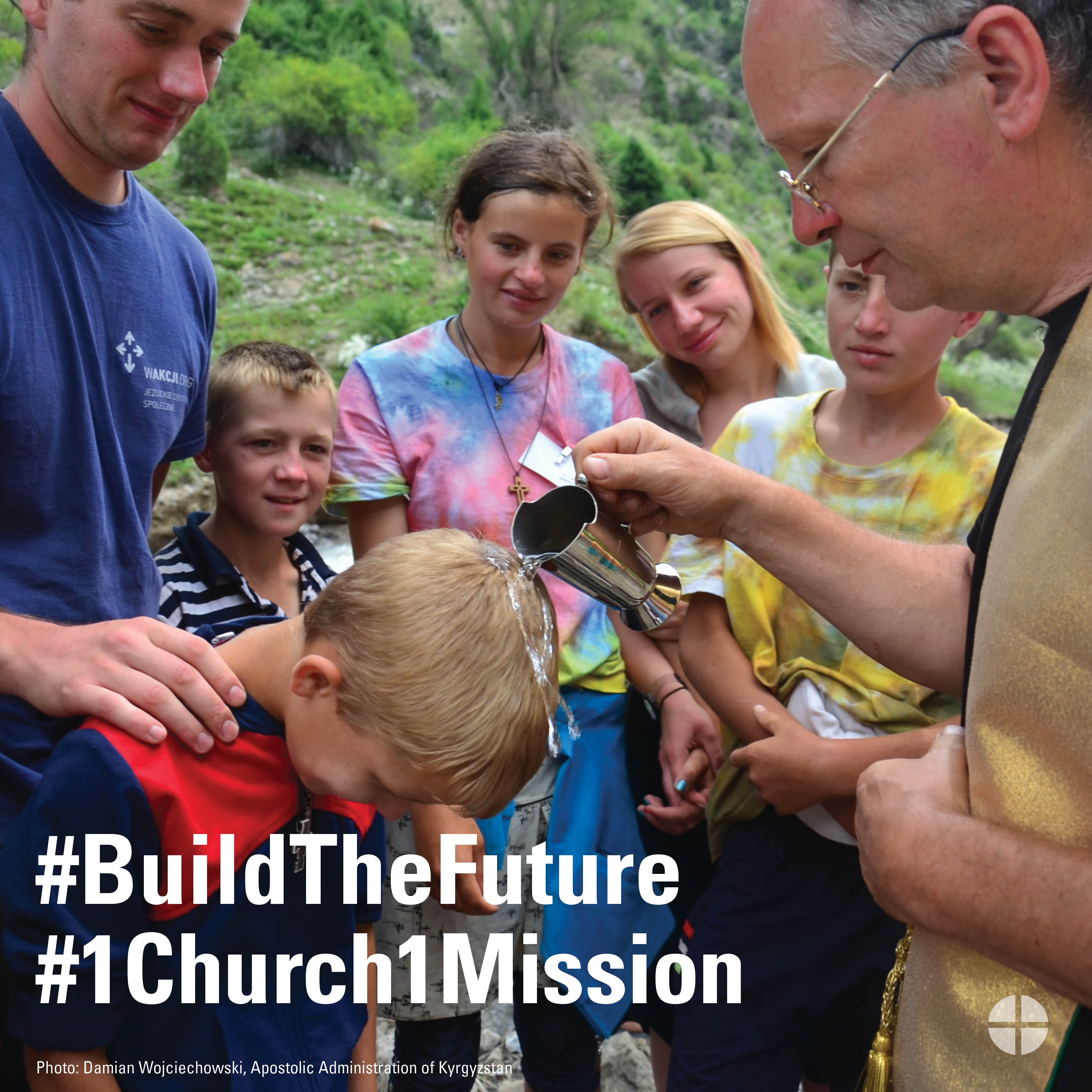 Facebook/Instagram/TwitterThis weekend our special collection supports the Church in Central and Eastern Europe. Please be generous. #iGiveCatholicTogether also accepts funds for the collection. #BuildTheFuture #1Church1Mission www.usccb.org/cceeAporte #5: Día de la Colecta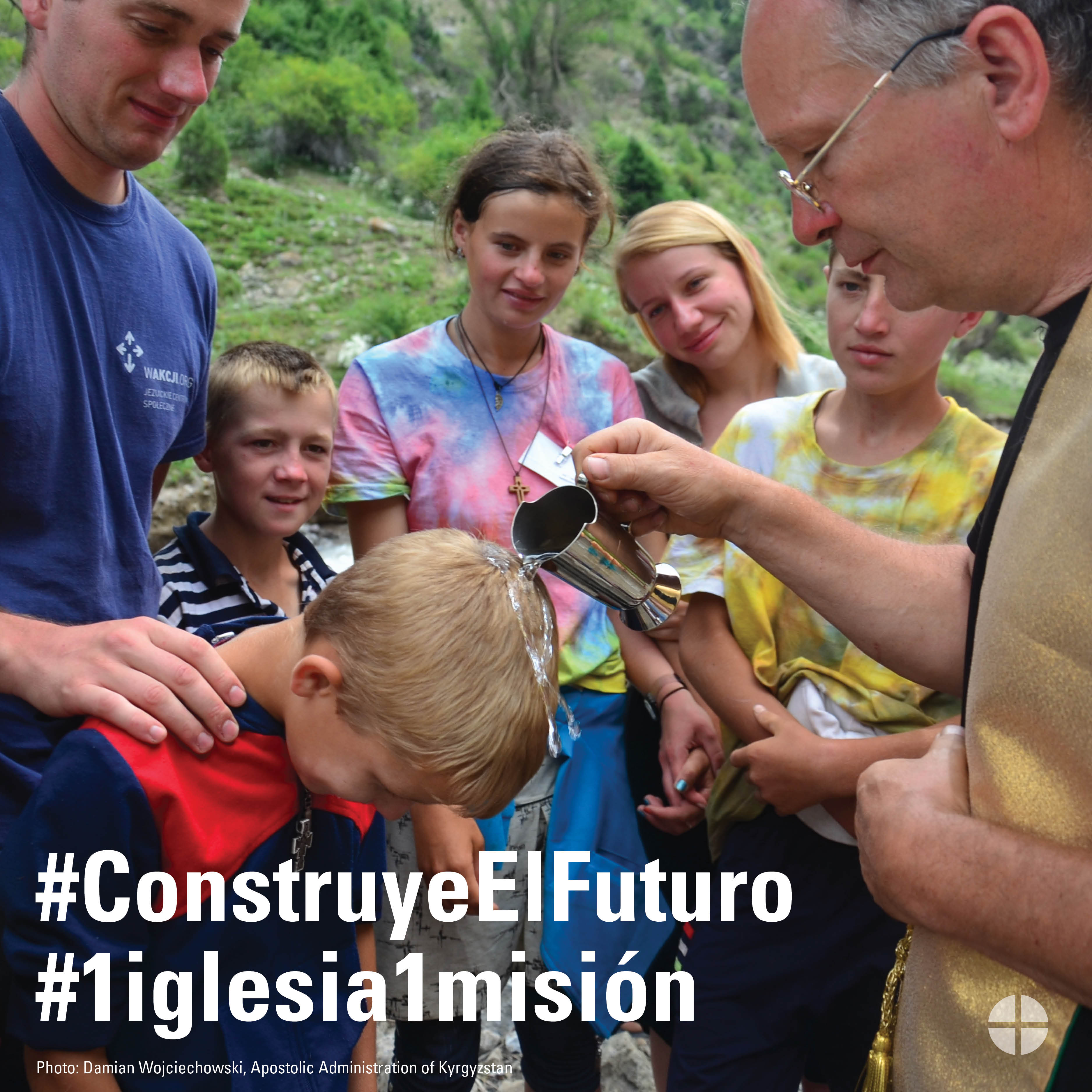 Facebook/Instagram/Twitter¡Este fin de semana, nuestra colecta especial apoya a la Iglesia en Europa Central y Oriental! Por favor, sé generoso. #iGiveCatholicTogether también acepta fondos para la colecta. #ConstruyamosElFuturo #1Iglesia1Misión www.usccb.org/ccee